Notice of Meeting of the Parish CouncilDear Councillor,You are hereby summoned to attend the meeting of Avening Parish Council which will be held in the Memorial Hall on Thursday 18 January 2018 at 7.30pm for the purpose of considering and resolving upon the business to be transacted at the meeting as set out below. Dated this 11 January 2018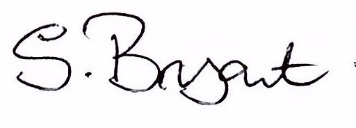 Sue Bryant, Clerk to the CouncilBUSINESS TO BE TRANSACTED 7.30 pm1.	Visitors2.	Public Question Time3.	Police Report4.	Apologies and Reasons for Absence5.	Code of Conduct5.1	To Receive Declarations of Interest in Items on the Agenda5.2	To Receive Updates to Members Register Interests6.	Councillor Vacancy - Applications 7.	Matters Arising from the Minutes of the Previous Meeting not included on the Agenda8.	Minutes and Action LogTo Approve and Sign the Minutes of the Meeting of the Parish Council held on Thursday 21 December 2017 and to review Action Log.9.	To Receive County and District Councillors Report10.	Community Issues & ProjectsProjectsComments on Project Manager’s ReportMemorial HallPlaying field Small projectsCommunity IssuesTraffic and Highways, including comments on issues log11.	Finance11.1	To Receive the Finance Report up to 31 December 201711.2	To Approve Bills for Payment11.3	To Agree Budget 2018/1912.	Planning and Tree Works12.1	New Applications – PlanningRef. No: 17/00216/FULErection of a detached live/work unit together with off-road parking and other ancillary development (alternative to previously approved scheme). - 11A High Street Avening Tetbury Gloucestershire GL8 8LU12.2	Applications Responded to Since Last Meeting12.3	Decision Notices12.4	Planning Correspondence12.5	Tree Works	Ref. 17/05230Works to trees in conservation areas for Three ash trees (G1) - fell to allow more light intothe garden at 1 Pound Hill Avening Tetbury Gloucestershire GL8 8LZ12.6	Any other new applications or decisions received since publication of the Agenda13.	Correspondence14.	Councillors – An opportunity for members to bring any item of information to the Council or items for future meetings.15.	Date and time of the Next Meeting Thursday 15 February 2018 at 7.30 pm in the Memorial Hall - Everyone is WelcomeAVENING PARISH COUNCIL6.30 pm Training for Councillors – Kevin Field, Cotswold District Council Planning Department